	Consolidation CutoutsUse these cutouts if using grids on the floor.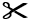 	Consolidation CutoutsUse these cutouts if using grid on Master 70.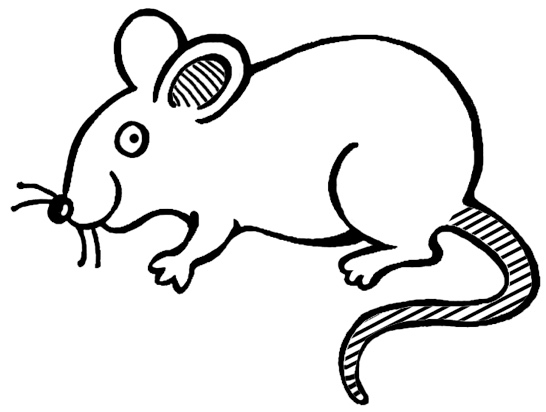 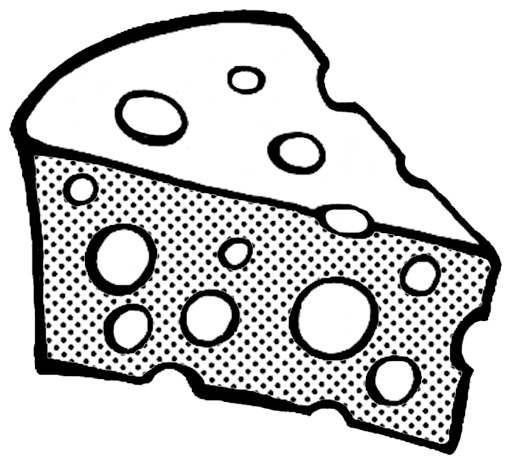 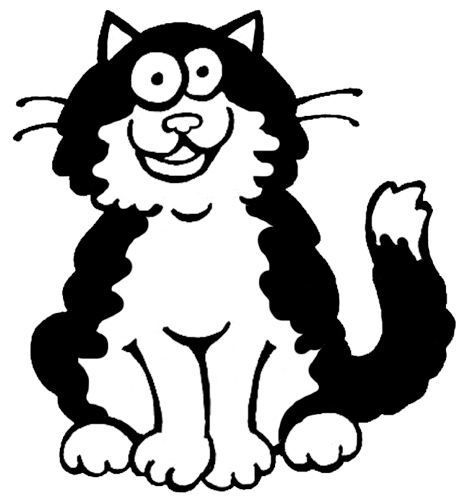 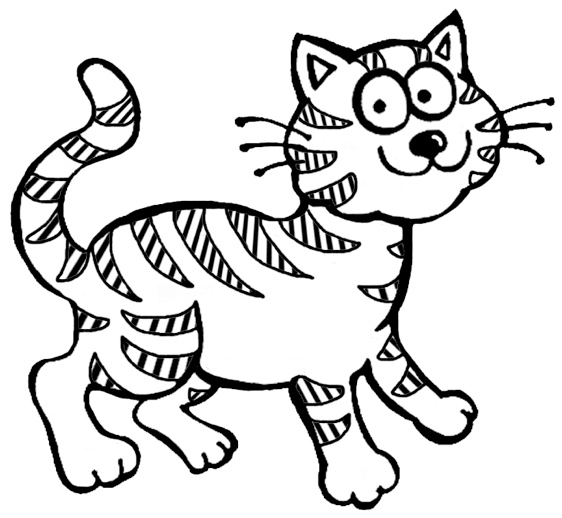 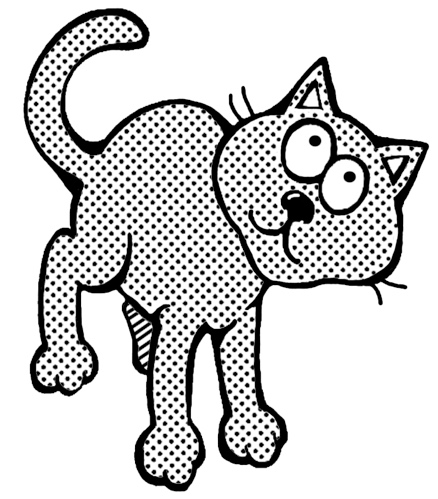 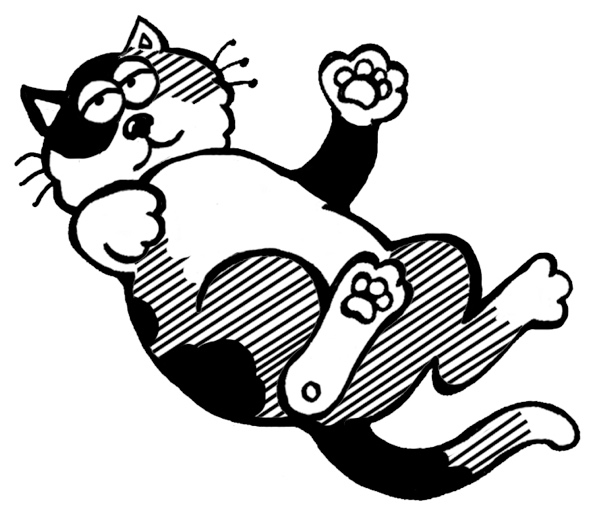 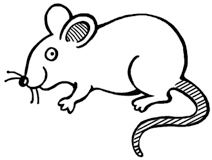 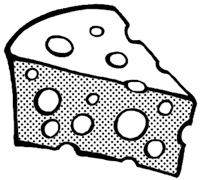 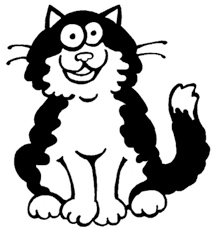 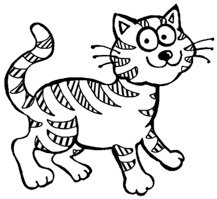 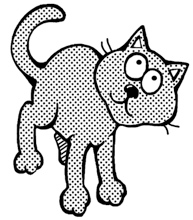 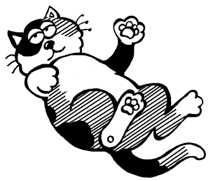 